Группы риска детей по эмоциональному насилиюдети от нежеланной беременности, похожие на нелюбимых родственников жены или мужа;дети раннего возраста;дети-инвалиды, дети с наследственными заболеваниями или другими особенностями;дети из семей с деспотичным, авторитарным, контролирующим стилем воспитания и взаимоотношений;дети из семей, где семейное насилие является стилем жизни;дети,  у  которых родители  употребляют алкоголь, наркотики, страдают депрессией;дети, в семье которых много социально-экономических и психологических проблем.Особенности поведения взрослых, совершающих    эмоциональное     насилие:не утешают ребенка, когда тот в этом нуждается;публично оскорбляют, бранят, унижают, осмеивают ребенка;сравнивают с другими детьми не в его пользу, постоянно сверхкритично относятся к нему;обвиняют его во всех своих неудачах, делают из ребенка козла отпущения.Что можно сделать, чтобы помочь ребенку?Будьте внимательны к ребенку, постарайтесь выяснить причины его эмоциональных и поведенческих особенностей.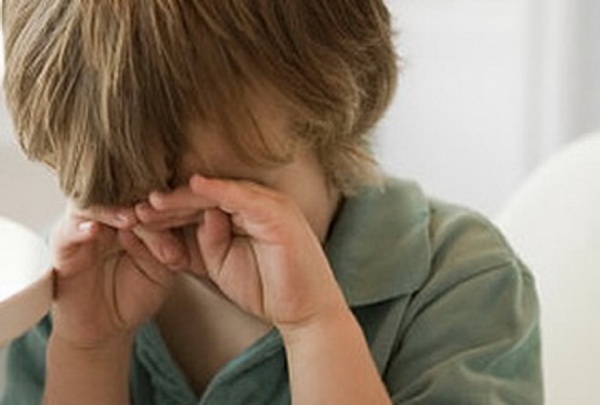 Предложите родителям обратиться к психологу, семейному терапевту за консультативной помощью.Обратитесь в органы опеки и попечительства, в милицию, если ребенок является постоянным свидетелем внутрисемейного насилия.Обратитесь в любой ближайший центр психологической помощи.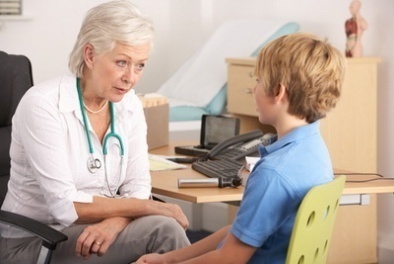   Управление  здравоохранения  Тамбовской  области                                     Центр  медицинской  профилактики Тамбовской  области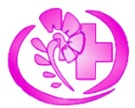                                      (памятка  для  населения)
  Эмоциональное (психологическое) насилие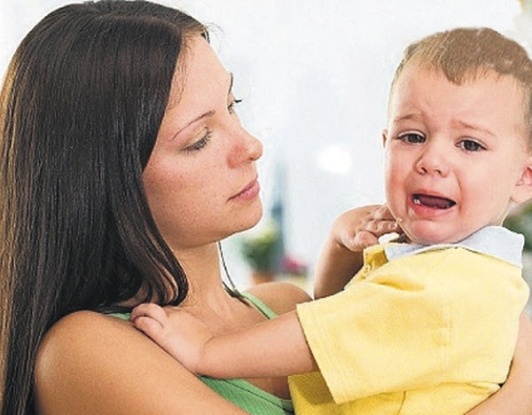 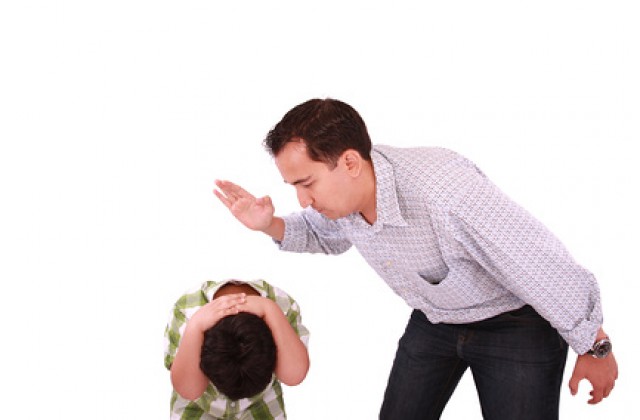 ТОГБУЗ «Городская  поликлиника № 5 г.Тамбова»Как выявить жестокое обращение с ребенком?                           Что  такое  эмоциональное  насилие?Эмоциональным (психологическим) насилием является однократное или длительное психическое воздействие на ребенка или его отвержение со стороны родителей и других взрослых, вследствие чего у ребенка нарушаются эмоциональное развитие, поведение и способность к социализации.К этой форме насилия относятся:угрозы в адрес ребенка, проявляющиеся в словесной форме без применения физической силы; оскорбление и унижение его достоинства; открытое неприятие и постоянная критика;лишение ребенка необходимой стимуляции и сопереживания, игнорирование его основных нужд в безопасном окружении, отсутствие родительской любви; предъявление к ребенку чрезмерных требований, не соответствующих его возрасту или возможностям;однократное грубое психическое воздействие, вызвавшее у ребенка психическую травму;преднамеренная изоляция ребенка, лишение его социальных контактов;вовлечение ребенка или поощрение к антисоциальному или деструктивному поведению (алкоголизм, наркомания и др.).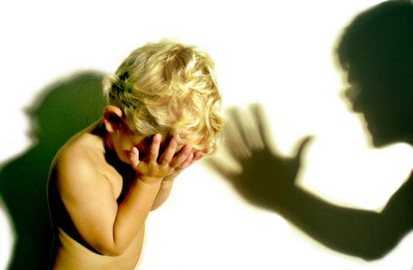 Все формы насилия в той или иной степени сопряжены с эмоциональным насилием. Особенности детей, подвергающихся эмоциональному  (психологическому) насилию:задержка психического развития;плохая  концентрация  внимания, плохая успеваемость;низкая самооценка;эмоциональные нарушения в виде агрессии, гнева (часто обращенных против самого себя), подавленное состояние;избыточная потребность во внимании;депрессия, попытки суицида;неумение общаться со сверстниками (заискивающее поведение, чрезмерная уступчивость или агрессивность);ложь, воровство, отклонение  поведения  от  нормы;нервно-психические, психосоматические заболевания: неврозы, энурез, тики, расстройства сна, нарушения аппетита, ожирение, кожные заболевания, астма.Для детей раннего возраста  более характерны расстройства сна, аппетита, беспокойство или апатичность, неумение играть, задержка психоречевого развития, привычка сосать палец. Для младших школьников -  проблемы с обучением, отвержение со стороны сверстников, плохие социальные навыки. У детей в препубертатном  периоде (9–12лет) могут наблюдаться уходы из дома, совершение  поступков, которые  противоречат  нормам  социального поведения, хроническая неуспеваемость. В пубертатном периоде (13–16 лет) -  депрессия, рост агрессивности, саморазрушающее поведение, низкая самооценка, психосоматические заболевания (психическое  и  физическое  состояние).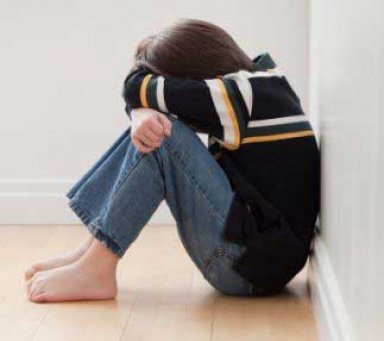 